Сценарий ярмарки «Таланты нашего села»Выходит группа ребят, читают стихи. Фоном звучит народная песня.Рисунок 

1  На моём рисунке
Поле с колосками,
Церковка на горке
Рядом с облаками.
На моём рисунке
Мама и друзья,
На моём рисунке
Родина моя.

2.  На моём рисунке
Лучики рассвета,
Рощица и речка,
Солнышко и лето.
На моём рисунке
Песенка ручья,
На моём рисунке
Родина моя.

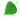 3.  На моём рисунке
Выросли ромашки,
Вдоль по тропке скачет
Всадник на коняшке,
На моём рисунке
Радуга и я,
На моём рисунке
Родина моя.

4. На моём рисунке
Мама и друзья,
На моём рисунке
Песенка ручья,
На моём рисунке
Радуга и я,
На моём рисунке
Родина моя.(П. Синявский ■)Что мы Родиной зовём 

5. Что мы Родиной зовём?
Дом, где мы с тобой живём,
И берёзки, вдоль которых
Рядом с мамой мы идём.

6. Что мы Родиной зовём?
Поле с тонким колоском,
Наши праздники и песни,
Тёплый вечер за окном.

7. Что мы Родиной зовём?
Всё, что в сердце бережём,
И под небом синим-синим
Флаг России над Кремлём.
(В. Степанов)8. В моём краю, то буйны, то тихи,
Идут дожди, дымят снега на зорях.
В моём краю, как дёготь, бочаги 
И, словно даль весенняя, озера. 
9. В моём краю рассветный ропот ив
Над меловой ‘медлительною речкой. 
В моём краю в июне соловьи 
Прописаны у каждого крылечка. 
10. В моём краю сумятица забот,
Хлеба бескрайни в голубом раздолье. 
В моём краю живет такой народ: 
С душою щедрой, солнечной, как поле.Выходят скоморохи.1 скоморох..Веселись честной народ:
Праздник, праздник к нам идёт!
Больше шуток, больше смеха –
Нам погода не помеха!2 скоморох. Внимание! Внимание! 
Ярмарка открывается, 
Народ собирается. 
Все спешите! 
На ярмарку заходите, 
Глаза протрите. 
Да что-нибудь купите! После этого чтецы уходят, остаются скоморохи.1 скоморох. Как у наших у ворот,               Собирается народ.             Со скрипочками, да с балалаечками.2 скоморох. Собирались мы позабавиться,             Да потешиться.             Пошутить, поиграть, посмеяться.1 скоморох. Давайте посмотрим, кто это идёт на базар?(Выходит девочка в сарафане и с корзинкой)              Пошла Маша на базар,              Принесла домой товар.Маша: Родной матушке – платок,            По серёдочке цветок.            Братьям- соколам-            По козловым сапогам.            Сестрицам - лебедицам,             Да по белым рукавицам.2 скоморох. А кто же ещё едет на ярмарку?Выезжает на «лошадке» мальчик.2 скоморох. Давайте спросим у Иванушки, что же он купил на ярмарке?Номер «Где был Иванушка?» 1 скоморох: А на базар ещё идут две сестрицы,Две сестрицы - белолицы.Выходят две девочки (старшая ведёт младшую за руку)Старшая:А тари, тари, тари                  Куплю Маше янтари,                  Останутся деньги,                  Куплю Маше серьги.                  Останутся пятаки-                  Куплю Маше башмаки,                  Останутся грошики,                  Куплю Маше ложки,                  Останутся полушки,                  Куплю Маше подушки.КЛАНЯЮТСЯ. 2 скоморох.  Кто  песню  поет, кто сценку покажет.              А кто на нашей ярмарке  стихи расскажет? (Ребята рассказывают стихи)1 скоморох:  Эх, ярмарка-ярмарка, что здесь только не увидишь, каких песен только не споёшь.Танец  «Разноцветная игра».2 скоморох.Эй, девчонки - хохотушки,Запевайте-ка, частушки!Запевайте поскорей,Чтоб порадовать гостей!Девочки поют частушки:1. Начинаю я припевку    Первую, начальную.    Я хочу развеселитьПублику печальную.2. Говорят, я боевая,    Боевая, ну и что ж?    Моя мама боевая    Ну а я тогда в кого ж?3. Я сирени наломаю,    Набросаю у ворот.    Заплету я русу косу,    Пусть завидует народ!4. Вы послушайте, ребята,   Нескладухи буду петь:   На дубу свинья посётся,   В бане парится медведь.5. Вот рассеянный Алёша    Башмаки не разберёт:    -Это левый, или правый,    Может быть, наоборот!6. Станет Ваня одеваться,    Ждать его терпенья нет.    Мы успеем нагуляться,    Ну, а Ваня не одет!1 скоморох: Наша ярмарка продолжается              И чего тут только нет!              Ленты яркие,             Игрушки забавные,             Леденцы сладкие!2  скоморох: Свистульки, трещотки, ложки             Кто хочет поиграть немножко?Проводится игра «Перетягивание каната»1 скоморох:  Эх, полна, богата наша ярмарка,
                        Мастеров полно село!
                        Оставляем нашим внукам-правнукам
                         Мы наследство мастерство!2скоморох:    Как быстро время пролетело
Мы стали с вами чище и добрей.
 Ярмарка сумела нас затронуть
Задорностью порадовать людей! Пусть ярмарка закончилась как в сказке
Но долог впечатлений ярких путь
2. Ведь в бричке колесу ещё вертеться 
Когда такие мастера в селе живут!В завершении проводится ярмарка-распродажа.Выходят девочкм